Týden 30.11. – 4.12.2020Těšíme se na…. Mikuláše, anděla a čertyMy se čerta nebojíme, protože my nezlobíme, jenom trošinku tatínka a maminku :-)Čert – kreslení, lepeníĎábelské počasí – písnička s pohybem„Co to chodí kolem nás“ – hudebně-pohybová hraHra na „Pracující peklo“ – pantomimaČertovo psaní – grafomotorikaProcvičíme čertovský jazýček – logopedieMikulášská nadílka – tradice, zvyky„ Písmenko nás probudí“ – hraOrientace v prostoru – je, není, nad, pod, vedle, hned za….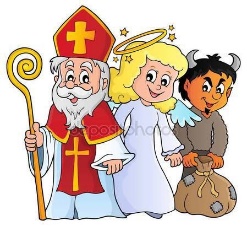 